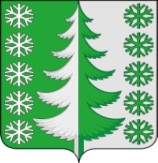 Ханты-Мансийский автономный округ – ЮграХанты-Мансийский районмуниципальное образованиесельское поселение ВыкатнойАДМИНИСТРАЦИЯ СЕЛЬСКОГО ПОСЕЛЕНИЯРАСПОРЯЖЕНИЕот 26.12.2016	            №126-рп. ВыкатнойОб обеспечении безопасности и усилении контроля за организацией перевозки автотранспортными средствами организованных групп детей к месту проведения физкультурных или спортивных мероприятий и возложении персональной ответственностиВ целях реализации постановлений Правительства Российской Федерации от 17 декабря 2013 года № 1177 «Об утверждении правил организованной перевозки детей автобусами», от 30 июня 2015 года № 652 «О внесении изменений в некоторые акты Правительства Российской Федерации в части совершенствования правил организованной перевозки детей автобусами», приказа Департамента физической культуры и спорта Ханты-Мансийского автономного округа-Югры от 8 февраля 2016 года № 24 «Об организации перевозок автотранспортными средствами организованных групп детей к месту проведения спортивных, оздоровительных, культурно-массовых мероприятий на территории Ханты-Мансийского автономного округа – Югры», руководствуясь приказом Департамента физической культуры и спорта Ханты-Мансийского автономного округа-Югры от 05.12.2016 № 330 «Об обеспечении безопасности и усилении контроля за организацией перевозки автотранспортными   средствами   организованных   групп   детей   к   месту проведения  физкультурных или  спортивных  мероприятий и возложении персональной ответственности»:Муниципальному учреждению культуры «Сельский дом культуры и досуга» п. Выкатной:При направлении сборных команд сельского поселения  Выкатной для участия в официальных физкультурных или спортивных мероприятиях осуществлять перевозку организованных групп детей к месту проведения физкультурных или спортивных мероприятий и обратно исключительно транспортными средствами и в порядке, установленном постановлением Правительства Российской Федерации от 17 декабря 2013 года № 1177 «Об утверждении правил организованной перевозки детей автобусами», Приказом Министерства внутренних дел Российской Федерации от 31 августа 2007 года № 767, Приказом Департамента физической культуры и спорта Ханты-Мансийского автономного округа - Югры от 8 февраля 2016 года № 24 «Об организации перевозок автотранспортными средствами организованных групп детей к месту проведения спортивных, оздоровительных, культурно-массовых мероприятий на территории Ханты-Мансийского автономного округа - Югры»;1.2.	При организации и проведении мероприятий включенных в Единый календарный план окружных, межрегиональных, всероссийских и международных физкультурных мероприятий, спортивных мероприятий Ханты-Мансийского автономного округа - Югры, годовой план спортивных мероприятий Ханты-Мансийского района, требовать с организаций, направляющих группы детей на официальные физкультурные или спортивные, культурные мероприятия, копии документов, подтверждающих осуществление комплекса мер, направленного на обеспечение безопасности организации перевозки детей, в соответствии с порядком, уставленным постановлением Правительства Российской Федерации от 17 декабря 2013 года № 1177 «Об утверждении правил организованной перевозки детей автобусами», Приказом Министерства внутренних дел Российской Федерации от 31 августа 2007 года № 767, Приказом Департамента физической культуры и спорта Ханты-Мансийского автономного округа - Югры от 8 февраля 2016 года № 24 «Об организации перевозок автотранспортными средствами организованных групп детей к месту проведения спортивных, оздоровительных, культурно-массовых мероприятий на территории Ханты-Мансийского автономного округа - Югры».2.Возложить на директора Муниципального  учреждения культуры «Сельский дом культуры и досуга» п. Выкатной персональную ответственность за реализацию пункта 1 настоящего распоряжения. Контроль за выполнением распоряжения оставляю за собой.Глава сельскогопоселения Выкатной                                                         Н.Г. Щепёткин